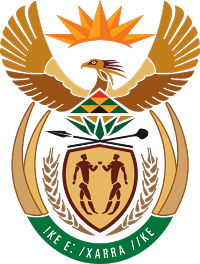 MINISTRY FOR COOPERATIVE GOVERNANCE AND TRADITIONAL AFFAIRSREPUBLIC OF SOUTH AFRICANATIONAL ASSEMBLYQUESTIONS FOR WRITTEN REPLYQUESTION NUMBER PQ2017/873DATE OF PUBLICATION: 31 MARCH 2017Mr M Waters (DA) to ask the Minister of Cooperative Government and Traditional Affairs:(1)	With regard to the decision of the Ekurhuleni Metropolitan Municipality Council to move residents from the Angelo informal settlement to Farm 87 Portion 230 Driefontein, (a) what type of structures are to be built on the specified property, (b) what is the total number of  structures that will be built, (c) for how long are the residents expected to live on the specified property and (d) will the property be fenced off in order to protect the residents from the (i) railway line, (ii) mineshaft and (iii) sinkhole;(2)	How does the municipality intend to provide (a) sanitation and water, (b) refuse removal and (c) electricity services at the specified property?	NW939EReply:According to the information received from the Gauteng Department of Human Settlements, the following responses were provided that :(a) The type of structures to be built are temporary structures, L-shaped IBR sheeting structure with insulation inside and 100mm slab for floor. (b) A total number of 565 structures will be built. (c) The residents will be there for a period of 2-3 years if there are no delays on the Comet Village Housing Project. This is where permanent housing will be allocated for the residents.  (d) Yes, the property will be fenced off to protect the residents from the (i) railway line, (ii) mineshaft and (iii) sinkhole.Interim services will be provided in line with council service standards for the informal settlements in that:(a) Water standpipes and chemical toilets will be provided; (b) Refuse removal will be done once a week; and(c) Electricity services will be provided, subject to budget availability. 